Funcho (Foeniculum vulgare)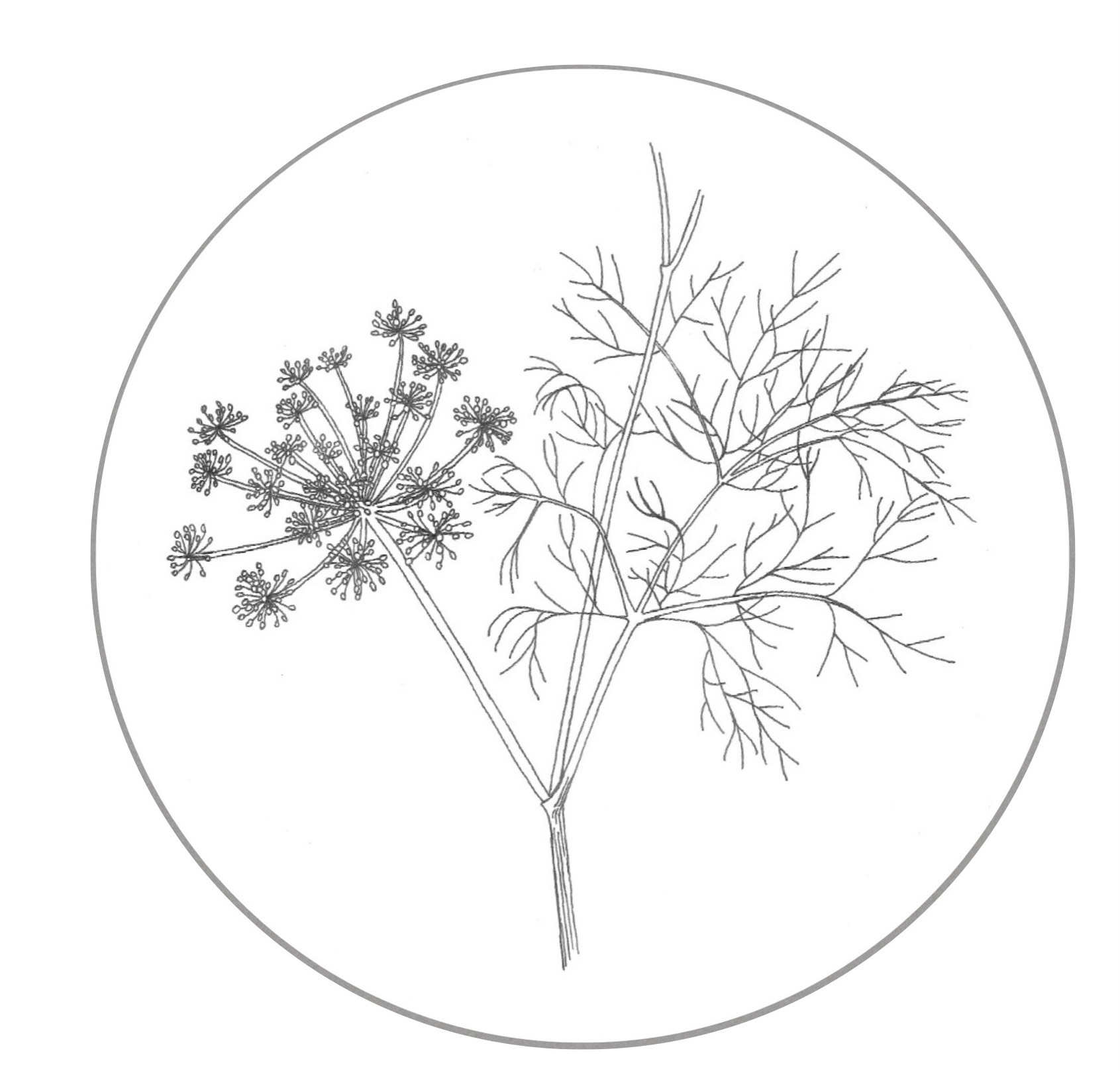 